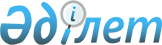 Об утверждении Правил субсидирования повышения продуктивности и качества продукции аквакультуры (рыбоводства), а также развития племенного рыбоводстваПриказ Министра экологии, геологии и природных ресурсов Республики Казахстан от 24 мая 2022 года № 180. Зарегистрирован в Министерстве юстиции Республики Казахстан 24 мая 2022 года № 28188       В соответствии с подпунктом 47-1) пункта 1 статьи 9 Закона Республики Казахстан "Об охране, воспроизводстве и использовании животного мира" и подпунктом 1) статьи 10 Закона Республики Казахстан "О государственных услугах" ПРИКАЗЫВАЮ:       1. Утвердить прилагаемые Правила субсидирования повышения продуктивности и качества продукции аквакультуры (рыбоводства), а также развития племенного рыбоводства согласно приложению 1 к настоящему приказу.       2. Признать утратившими силу некоторые приказы Министерства сельского хозяйства Республики Казахстан по перечню согласно приложению 2 к настоящему приказу.      3. Комитету рыбного хозяйства Министерства экологии, геологии и природных ресурсов Республики Казахстан в установленном законодательством порядке обеспечить:      1) государственную регистрацию настоящего приказа в Министерстве юстиции Республики Казахстан;      2) размещение настоящего приказа на интернет-ресурсе Министерства экологии, геологии и природных ресурсов Республики Казахстан после его официального опубликования;      3) в течение десяти рабочих дней после государственной регистрации настоящего приказа представление в Департамент юридической службы Министерства экологии, геологии и природных ресурсов Республики Казахстан сведений об исполнении мероприятий, предусмотренных подпунктами 1) и 2) настоящего пункта.      4. Контроль за исполнением настоящего приказа возложить на курирующего вице-министра экологии, геологии и природных ресурсов Республики Казахстан.      5. Настоящий приказ вводится в действие по истечении десяти календарных дней после дня его первого официального опубликования.      "СОГЛАСОВАН"Министерство сельского хозяйстваРеспублики Казахстан      "СОГЛАСОВАН"Министерство финансовРеспублики Казахстан      "СОГЛАСОВАН"Министерство национальной экономикиРеспублики Казахстан      "СОГЛАСОВАН"Министерство цифрового развития,инноваций и аэрокосмической промышленностиРеспублики Казахстан Правила субсидирования повышения продуктивности и качества продукции аквакультуры (рыбоводства), а также развития племенного рыбоводства Глава 1. Общие положения       1. Настоящие Правила субсидирования повышения продуктивности и качества продукции аквакультуры (рыбоводства), а также развития племенного рыбоводства (далее – Правила) разработаны в соответствии с подпунктом 47-1) пункта 1 статьи 9 Закона Республики Казахстан "Об охране, воспроизводстве и использовании животного мира" (далее – Закон), подпунктом 1) статьи 10 Закона Республики Казахстан "О государственных услугах" (далее – Закон о государственных услугах) и определяют порядок субсидирования повышения продуктивности и качества продукции аквакультуры (рыбоводства), а также развития племенного рыбоводства, порядок оказания государственной услуги "Субсидирование повышения продуктивности и качества продукции аквакультуры (рыбоводства), а также племенного рыбоводства".      2. В настоящих Правилах используются следующие основные понятия:      1) аквакультура – искусственное воспроизводство и культивирование рыбных ресурсов и других водных животных;      2) племенное рыбоводство – комплекс рыбоводных мероприятий, направленных на улучшение наследственных качеств и повышение продуктивности рыб;      3) ремонтно-маточные стада (далее – РМС) – разновозрастные группы рыб и других водных животных, включая охраняемые виды, используемых для селекционных целей, целей воспроизводства объектов аквакультуры с высокими племенными и продуктивными качествами, для сохранения водных биологических ресурсов, содержащихся в контролируемых условиях;      4) корм для рыб и ракообразных – все виды сбалансированных полнорационных комбикормов для рыб и раков отечественного или иностранного производства;      5) рыбоводство – направление аквакультуры по искусственному воспроизводству и культивированию рыб в целях предпринимательской деятельности;      6) рыбоводно-биологическое обоснование (далее – РБО) – комплекс научно обоснованных рекомендаций, разработанных научными организациями в области охраны, воспроизводства и использования животного мира в результате проведенных исследований и изучения имеющихся научных данных, апробированных технологий и других мероприятий по оценке состояния и потенциала естественных и приспособленных водоемов для нужд аквакультуры, иных способов по искусственному выращиванию рыб и других водных животных, включающих комплексную оценку водоемов, особенности биологии видов, технологии выращивания, ветеринарно-санитарные требования, рецептуры кормов и режима кормления, повышения потенциала естественной кормовой базы, а также организацию воспроизводства и зарыбления;      7) рыбопосадочный материал (далее – РПМ) – личинки, молодь, сеголетки и другие возрастные группы рыб в зависимости от объекта рыбоводства, предназначенные для зарыбления водоемов;       8) справка о происхождении вылова – установленный в соответствии с приказом Заместителя Премьер-Министра Республики Казахстан – Министра сельского хозяйства Республики Казахстан от 8 июля 2016 года № 304 "Об утверждении формы справки о происхождении вылова" (зарегистрирован в Реестре государственной регистрации нормативных правовых актов № 14117) документ, подтверждающий происхождение рыбных ресурсов и других водных животных, добытых на рыбохозяйственных водоемах и (или) участках или выращенных в рыбоводных хозяйствах;      9) лекарственные препараты – препараты, используемые для профилактики и лечения рыб и других водных животных от заразных и незаразных видов болезней, возникающих под воздействием внешней среды при их выращивании в условиях аквакультуры (рыбоводства), а также влияющие на улучшение качества водной среды и грунтов в водоемах предназначенных для аквакультуры (рыбоводства);       10) лицевой счет – совокупность записей, позволяющих идентифицировать зарегистрированное лицо с целью регистрации заявок на получение субсидий и учета операций по ним;       11) поставщик услуг – лицо, обеспечивающее доступ к информационной системе субсидирования и ее сопровождение в качестве владельца, которое определяется структурным подразделением местного исполнительного органа области, города республиканского значения, столицы, реализующим функции в области рыбного хозяйства (далее – местный исполнительный орган (услугодатель)), в соответствии с законодательством Республики Казахстан о государственных закупках;      12) заявка на получение субсидий – электронная заявка на получение субсидий за приобретенные корма для рыб, рыбопосадочный материал, рыбоводно-биологическое обоснование, лекарственные препараты, а также за ремонтно-маточные стада и их содержание, подписанная электронной цифровой подписью товаропроизводителя (услугополучателя);      13) электронный реестр заявок на субсидирование (далее – реестр) – совокупность сведений о заявках на субсидирование, а также о заемщиках, кредиторах, и сведения, отраженные в информационной системе субсидирования;      14) информационная система субсидирования – организационно-упорядоченная совокупность информационно-коммуникационных технологий, обслуживающего персонала и технической документации, предназначенная для оказания услуг по выполнению процессов субсидирования, предоставляющая взаимодействие с веб-порталом "электронного правительства", регистрации заявки на получение субсидий, а также ее обработки посредством автоматической проверки заявки на соответствие условиям субсидирования;      15) веб-портал информационной системы субсидирования (далее – веб-портал) – интернет-ресурс, размещенный в сети Интернет, предоставляющий доступ к информационной системе субсидирования;      16) товаропроизводитель – физическое или юридическое лицо, занимающееся аквакультурой (рыбоводством) (далее – товаропроизводитель (услугополучатель));      17) веб-портал "электронного правительства" – информационная система, представляющая собой единое окно доступа ко всей консолидированной правительственной информации, включая нормативную правовую базу, и к государственным услугам, услугам по выдаче технических условий на подключение к сетям субъектов естественных монополий и услугам субъектов квазигосударственного сектора, оказываемым в электронной форме;      18) электронная цифровая подпись (далее – ЭЦП) – набор электронных цифровых символов, созданный средствами электронной цифровой подписи и подтверждающий достоверность электронного документа, его принадлежность и неизменность содержания.      3. Субсидии предназначаются товаропроизводителям (услугополучателям) для снижения себестоимости продукции аквакультуры (рыбоводства) путем возмещения:      1) 30 процентов (далее – %) расходов за приобретение кормов, используемых при выращивании осетровых, лососевых, карповых, сомовых, цихлид, латовых, аравановых видов рыб и их гибридов, ракообразных;      2) 50 % расходов за приобретение РПМ;      3) 50 % расходов за приобретение РБО;      4) 50 % расходов за приобретение лекарственных препаратов;      5) 50 % расходов за приобретение РМС и их содержание.      4. Постановление местного исполнительного органа (услугодателя), с объемами субсидий по видам субсидирования направляется местным исполнительным органом (услугодателем) на согласование в уполномоченный орган в области охраны, воспроизводства и использовании животного мира (далее – уполномоченный орган) в установленном законодательством порядке не позднее 20 января соответствующего года.      Объемы субсидий по видам субсидирования определяются согласно приоритетным целям и показателям государственных и правительственных программ.      5. Уполномоченный орган в течение пяти рабочих дней рассматривает постановление местного исполнительного органа (услугодателя) на соответствие целям и показателям государственных и правительственных программ. В случае положительного решения, уполномоченный орган согласовывает проект постановления местного исполнительного органа (услугодателя) либо направляет мотивированный отказ.      Доработанный проект постановления местного исполнительного органа (услугодателя) предоставляется на повторное согласование в уполномоченный орган в течении трех рабочих дней со дня получения мотивированного отказа.      6. Объемы субсидий утверждаются постановлением местного исполнительного органа (услугодателя) в течение пяти рабочих дней со дня получения согласования уполномоченного органа.      После утверждения постановления местный исполнительный орган (услугодатель) в течение двух рабочих дней размещает его в информационной системе субсидирования и на своем официальном интернет-ресурсе. Глава 2. Условия получения субсидий      7. Субсидии выплачиваются за счет и в пределах средств, предусмотренных в местном бюджете на соответствующий финансовый год.      8. Субсидии за приобретенные корма выплачиваются при соблюдении следующих условий:       1) подачи товаропроизводителем (услугополучателем) посредством веб-портала "электронного правительства" заявки на получение субсидий за приобретенные корма по форме 1 согласно приложению 1 к настоящим Правилам.       Перечень основных требований к получению субсидий, включающий характеристики процесса, форму, содержание и результат предоставления субсидий, а также сведения с учетом особенностей предоставления субсидий, изложен в стандарте государственной услуги "Субсидирование повышения продуктивности и качества продукции аквакультуры (рыбоводства), а также племенного рыбоводства" согласно приложению 2 к настоящим Правилам.       Информационное взаимодействие веб-портала "электронного правительства" и информационной системы субсидирования осуществляется согласно статье 43 Закона Республики Казахстан "Об информатизации";      2) регистрации заявки на субсидирование в информационной системе субсидирования;      3) наличии в информационной системе субсидирования лицевого счета у товаропроизводителя (услугополучателя), данные которого подтверждены в результате информационного взаимодействия информационной системы субсидирования с государственными базами данных "Юридические лица" или "Физические лица";      4) подтверждении приобретения кормов товаропроизводителем (услугополучателем) в результате информационного взаимодействия информационной системы субсидирования и информационной системы по приему и обработке электронных счетов-фактур (наличии соответствующих электронных счетов-фактур поставщиков кормов);      5) подтверждении объема производства товаропроизводителя (услугополучателя) продукции аквакультуры (рыбоводства) в четвертом квартале предыдущего года и (или) в текущем году в результате информационного взаимодействия информационной системы субсидирования и информационной системы по приему и обработке электронных счетов-фактур;      6) подтверждении сведений о происхождении рыб, выращенных в искусственных условиях, формируемых на основании выданных справок о происхождении вылова, в результате информационного взаимодействия информационной системы субсидирования и информационной системы "Государственная база данных "Е-лицензирование" (далее – ИС "ГБД "Е-лицензирование");       7) подтверждении сведений по искусственному разведению животных, виды которых включены в приложения I и II Конвенции о международной торговле видами дикой фауны и флоры, находящимися под угрозой исчезновения, формируемых на основании информации о регистрации в административном органе, в результате информационного взаимодействия информационной системы субсидирования и ИС "ГБД "Е-лицензирование", при субсидировании кормов для осетровых и их гибридов.      9. Субсидии за приобретенные РБО, лекарственные препараты выплачиваются при соблюдении следующих условий:       1) подачи товаропроизводителем (услугополучателем) посредством веб-портала "электронного правительства" заявки на получение субсидий за приобретенное РБО, заявки на получение субсидий за приобретенные лекарственные препараты по формам 2 и 3 согласно приложению 1 к настоящим Правилам.       Перечень основных требований к получению субсидий, включающий характеристики процесса, форму, содержание и результат предоставления субсидий, а также сведения с учетом особенностей предоставления субсидий, изложен в стандарте государственной услуги "Субсидирование повышения продуктивности и качества продукции аквакультуры (рыбоводства), а также развития племенного рыбоводства" согласно приложению 2 к настоящим Правилам.       Информационное взаимодействие веб-портала "электронного правительства" и информационной системы субсидирования осуществляется согласно статье 43 Закона Республики Казахстан "Об информатизации";      2) регистрации заявки на получение субсидий в информационной системе субсидирования;      3) наличии в информационной системе субсидирования лицевого счета у товаропроизводителя (услугополучателя), данные которого подтверждены в результате информационного взаимодействия информационной системы субсидирования с государственными базами данных "Юридические лица" или "Физические лица";      4) подтверждении приобретения РБО, лекарственных препаратов товаропроизводителем (услугополучателем) в результате информационного взаимодействия информационной системы субсидирования и информационной системы по приему и обработке электронных счетов-фактур (наличии соответствующих электронных счетов-фактур поставщиков РБО, лекарственных препаратов).      Субсидии на приобретение лекарственных препаратов распространяется на следующие группы:      антибиотики для борьбы с инфекционными заболеваниями: биовит (40; 80; 120), антибак (100, 500), биовит С, биомицин, хлортетрациклин, амоксицилин, филомед, цефтриаксон, дитрим, левомицетин;      группа антигельминтных препаратов: феномикс, альбендозол и препараты на его основе, а также препараты на основе тетрамизола;      препараты для повышения иммунитета: катозал, различные пробиотики, а также премиксы;      препараты от наружных заболеваний: перманганат калия, поваренная соль, перекись водорода, фурацилин, бриллиантовая зелень, малахитовый зелҰный, фиолетовый К, метиленовый синий, формалин;      препараты для обработки садков, прудов и озер: хлорамин, негашеная/гашҰнная известь, хлорная известь, гипохлорит кальция, сода/карбонат кальция, хлорофос;      препараты для улучшения гидрохимии воды: хлорелла, Biofloc;       гипофиз (гонадотропный гормон, применяемый в качестве гормонального ускорителя созревания производителей в нерестовый период).       10. Субсидии за приобретенные РПМ, РМС и их содержание выплачиваются при соблюдении следующих условий:       1) подачи товаропроизводителем (услугополучателем) посредством веб-портала "электронного правительства" заявки на получение субсидий за приобретенные РПМ, заявки на получение субсидий за приобретенные РМС и их содержание по формам 4 и 5 согласно приложению 1 к настоящим Правилам.       Перечень основных требований к получению субсидий, включающий характеристики процесса, форму, содержание и результат предоставления субсидий, а также сведения с учетом особенностей предоставления субсидий, изложен в стандарте государственной услуги "Субсидирование повышения продуктивности и качества продукции аквакультуры (рыбоводства), а также развития племенного рыбоводства" согласно приложению 2 к настоящим Правилам.       Информационное взаимодействие веб-портала "электронного правительства" и информационной системы субсидирования осуществляется согласно статье 43 Закона Республики Казахстан "Об информатизации";      2) регистрации заявки на субсидирование в информационной системе субсидирования;      3) наличии в информационной системе субсидирования лицевого счета у товаропроизводителя (услугополучателя), данные которого подтверждены в результате информационного взаимодействия информационной системы субсидирования с государственными базами данных "Юридические лица" или "Физические лица";      4) подтверждении приобретения РПМ, РМС и их содержания товаропроизводителем (услугополучателем) в результате информационного взаимодействия информационной системы субсидирования и информационной системы по приему и обработке электронных счетов-фактур (наличии соответствующих электронных счетов-фактур поставщиков РПМ, РМС);      5) подтверждении сведений о происхождении рыб, выращенных в искусственных условиях, формируемых на основании выданных справок о происхождении вылова, в результате информационного взаимодействия информационной системы субсидирования и ИС "ГБД "Е-лицензирование;       6) подтверждении сведений по искусственному разведению животных, виды которых включены в приложения I и II Конвенции о международной торговле видами дикой фауны и флоры, находящимися под угрозой исчезновения, формируемых на основании информации о регистрации в административном органе, в результате информационного взаимодействия информационной системы субсидирования и ИС "ГБД "Е-лицензирование", при субсидировании РПМ, РМС осетровых и их.      11. Товаропроизводитель подает заявку на получение субсидий по возмещению затрат на приобретение корма, РПМ, РБО, лекарственные препараты и РМС, приобретенных не ранее одного года до ведения в действие настоящих Правил.       12. Не допускается отзыв, аннулирование и корректировка электронных счетов-фактур, использованных для получения субсидий, за исключением случаев, предусмотренных статьей 419 Налогового кодекса Республики Казахстан.       13. Расчеты субсидий осуществляются согласно формулам, предусмотренным в приложении 3 к настоящим Правилам. Глава 3. Порядок выплаты субсидий      14. Прием заявок на получение субсидий осуществляется по месту нахождения (юридическому адресу) товаропроизводителя (услугополучателя) с 1 марта до 1 декабря соответствующего года.      15. Для предоставления доступа к данным реестра через веб-портал (далее – личный кабинет) местный исполнительный орган (услугодатель) до 10 февраля соответствующего года направляет поставщику услуг актуализированные списки сотрудников, обладающих ЭЦП.      16. Для получения доступа в личный кабинет товаропроизводителю (услугополучателю) необходимо иметь ЭЦП для самостоятельной регистрации в информационной системе субсидирования.      17. При регистрации на веб-портале для открытия личного кабинета товаропроизводителем (услугополучателем) указываются следующие сведения:      1) для физических лиц и индивидуальных предпринимателей: индивидуальный идентификационный номер (далее – ИИН); фамилия, имя и отчество (при его наличии);      2) для юридических лиц и индивидуальных предпринимателей, в форме совместного предпринимательства: бизнес-идентификационный номер; полное наименование; фамилия, имя и отчество (при его наличии) и ИИН первого руководителя;      3) контактные данные (почтовый адрес, телефон, адрес электронной почты);      4) реквизиты банковского счета в банке второго уровня.      При изменении указанных данных, товаропроизводитель (услугополучатель) в течение одного рабочего дня изменяет данные лицевого счета, внесенные в личный кабинет.      18. Формирование и регистрация заявки на субсидирование производится в личном кабинете в следующем порядке:       1) формируется заявка на получение субсидий согласно приложению 1 к настоящим Правилам с внесением в нее сведений, необходимых для проверки информационной системой субсидирования требований в соответствии с подпунктами 3), 4), 5), 6) и 7) пункта 8, подпунктами 3) и 4) пункта 9, подпунктами 3), 4), 5) и 6) пункта 10 настоящих Правил;      2) заявка на получение субсидий регистрируется в информационной системе субсидирования путем ее подписания ЭЦП товаропроизводителя (услугополучателя) и становится доступной в личном кабинете местного исполнительного органа (услугодателя). На электронный адрес местного исполнительного органа (услугодателя), указанный на веб-портале, направляется электронное извещение о поступлении на рассмотрение заявки на получение субсидий.       19. Результатом оказания государственной услуги является уведомление о перечислении субсидии по форме согласно приложению 4 к настоящим Правилам, либо уведомление об отказе в оказании государственной услуги по форме согласно приложению 5 к настоящим Правилам.      Результат оказания государственной услуги направляется в форме электронного документа в личный кабинет товаропроизводителя (услугополучателя) в информационной системе субсидирования.      20. По заявкам на получение субсидий, в которых объем субсидий превышает объем бюджетных средств, предусмотренных в Плане финансирования на соответствующий месяц, выплата субсидий осуществляется в следующем месяце в порядке очередности с момента подачи заявки на получение субсидий.      При нехватке средств, предусмотренных на соответствующие направления, согласно утвержденному постановлению местного исполнительного органа (услугодателя), заявки поступают в резерв (лист ожидания).      По заявкам, поступившим в резерв (лист ожидания), выплата субсидий осуществляется по очередности согласно дате и времени поступления заявок, при выделении дополнительных бюджетных средств в следующем финансовом году на основании утвержденного постановления местного исполнительного органа (услугодателя), с объемами субсидий по направлениям субсидирования.       21. Местный исполнительный орган (услугодатель) обеспечивает внесение данных о стадии получения субсидий в информационную систему мониторинга оказания государственных услуг согласно подпункту 11) пункта 2 статьи 5 Закона О государственных услугах. Глава 4. Порядок обжалования решений, действий (бездействия) услугодателя и (или) его должностных лиц по вопросу оказания государственной услуги      22. Рассмотрение жалобы по вопросам оказания государственных услуг производится вышестоящим административным органом, должностным лицом, уполномоченным органом по оценке и контролю за качеством оказания государственных услуг.      Жалоба подается услугодателю и (или) должностному лицу, чье решение, действие (бездействие) обжалуются.      Услугодатель, должностное лицо, чье решение, действие (бездействие) обжалуются, не позднее трех рабочих дней со дня поступления жалобы направляют ее и административное дело в орган, рассматривающий жалобу.      При этом административный орган, должностное лицо, чьи административный акт, административное действие (бездействие) обжалуются, вправе не направлять жалобу в орган, рассматривающий жалобу, если он в течение трех рабочих дней примет благоприятный административный акт, совершит административное действие, полностью удовлетворяющие требования, указанные в жалобе.       Жалоба товаропроизводителя (услугополучателя) в соответствии с пунктом 2 статьи 25 Закона о государственных услугах (далее – Закон) подлежит рассмотрению:      местным исполнительным органом (услугодателем) в течение пяти рабочих дней со дня ее регистрации;      уполномоченным органом по оценке и контролю за качеством оказания государственных услуг – в течение пятнадцати рабочих дней со дня ее регистрации.      Срок рассмотрения жалобы местным исполнительным органом (услугодателем), уполномоченным органом по оценке и контролю за качеством оказания государственных услуг в соответствии с пунктом 4 статьи 25 Закона продлевается не более чем на десять рабочих дней в случаях необходимости:      1) проведения дополнительного изучения или проверки по жалобе либо проверки с выездом на место;      2) получения дополнительной информации.      Если иное не предусмотрено Законом, обращение в суд допускается после обжалования в досудебном порядке. Заявка на получение субсидий за приобретенные корма      В ________________________________________________________________________(местный исполнительный орган области, города республиканского значения, столицы)от ________________________________________________________________________(наименование юридического лица или фамилия, имя, отчество (при его наличии) физического лица)Прошу выплатить мне субсидии за приобретенные корма для __________ видов рыбв объеме __________________ килограммов ____________________,в размере____________________________________________________________ тенге. (сумма цифрами и прописью)1. Сведения о заявителе. для юридического лица:наименование _____________________________________________________________бизнес-идентификационный номер (далее – БИН)_______________________________фамилия, имя, отчество (при его наличии) руководителя_______________ __________________________________________________________адрес ____________________________________________________________________номер телефона (факса) для физического лица: фамилия, имя, отчество (при его наличии)_________________________________________________________________________индивидуальный идентификационный номер (далее – ИИН) _____________________документ, удостоверяющий личность:номер ___________________________________________________________________кем выдано ______________________________________________________________дата выдачи ______________________________________________________________адрес ____________________________________________________________________номер телефона (факса) ____________________________________________________Уведомление о начале деятельности в качестве индивидуального предпринимателя – для физического лица: местонахождение ______________________________________дата уведомления __________________________________________________________2. Сведения текущего счета физического или юридического лица в банке второго уровня:ИИН/БИН ________________________________________________________________код бенефициара (далее – Кбе) _______________________________________________реквизиты банка ___________________________________________________________наименование банка ________________________________________________________банковский идентификационный код ___________________________________________индивидуальный идентификационный код ______________________________________БИН _____________________________________________________________________Кбе ______________________________________________________________________3. Сведения из справки о происхождении вылова:номер и дата выдачи ________________________________________________________виды рыб _________________________________________________________________объем выращенных рыб _____________________________________________________4. Подтверждение регистрации в административном органе о деятельностипо искусственному разведению осетровых видов рыб, виды которых включеныв приложения I и (или) II Конвенции о международной торговле видами дикой фауныи флоры, находящимися под угрозой исчезновения:номер и дата выдачи _______________________________________________________номер уведомлений ________________________________________________________5. Сведения о счетах-фактурах на реализацию продукции аквакультуры (рыбоводства):      6. Сведения о договорах купли-продажи между физическими/юридическими лицами и продавцом кормов:      7. Сведения о счетах-фактурах, подтверждающих понесенные затраты на приобретение кормов:       8. Расчет причитающихся субсидий:       Подтверждаю достоверность представленной информации, осведомлен об ответственности за представление недостоверных сведений в соответствии с законодательством Республики Казахстан и даю согласие на использование сведений, составляющих охраняемую законом тайну, а также на сбор, обработку, хранение, выгрузку и использование персональных данных, а также их передачу по запросу в уполномоченный орган по исполнению бюджета в рамках проекта по созданию Информационной системы посубъектного мониторинга мер государственной поддержки бизнеса и органы государственного аудита для проведения государственного аудита.Подписано и отправлено заявителем в _____ часов "__" ______ 20__ года:Данные из электронной цифровой подписи (далее – ЭЦП)Дата и время подписания ЭЦПУведомление о принятии заявки:Заявка принята к рассмотрению "__" _________ 20 ___ года в _____ часовДанные из ЭЦПДата и время подписания ЭЦП Заявка на получение субсидий за приобретенное рыбоводно-биологическое обоснование      В _______________________________________________________________________(местный исполнительный орган области, города республиканского значения, столицы)от _______________________________________________________________________(наименование юридического лица или фамилия, имя, отчество (при его наличии) физического лица)Прошу выплатить мне субсидии за расходы на разработку рыбоводно-биологическогообоснования (далее – РБО) для выращивания __________ видов рыб в объеме__________ тонн, на сумму ____________________________________________ тенге. (сумма цифрами и прописью)1. Сведения о заявителе. для юридического лица:наименование _____________________________________________________________бизнес-идентификационный номер (далее – БИН) _________________________________________________________________________________________________________фамилия, имя, отчество (при его наличии) руководителя____________________________________________________________________________________________________________________________________________________адрес _____________________________________________________________________номер телефона (факса)______________________________________________________для физического лица:фамилия, имя, отчество (при его наличии) _____________________________________индивидуальный идентификационный номер (далее – ИИН) ______________________документ, удостоверяющий личность:номер ____________________________________________________________________кем выдано________________________________________________________________дата выдачи _______________________________________________________________адрес _____________________________________________________________________номер телефона (факса) _____________________________________________________Уведомление о начале деятельности в качестве индивидуального предпринимателя –для физического лица:Местонахождение __________________________________________________________дата уведомления __________________________________________________________2. Сведения текущего счета физического или юридического лица в банке второго уровня:ИИН/БИН ________________________________________________________________код бенефициара (далее – Кбе) _______________________________________________реквизиты банка ___________________________________________________________наименование банка ________________________________________________________банковский идентификационный код __________________________________________индивидуальный идентификационный код _____________________________________БИН _____________________________________________________________________Кбе ______________________________________________________________________3. Сведения о договорах купли-продажи между физическими/юридическими лицами и поставщиком РБО:      4. Сведения о счетах-фактурах, подтверждающих понесенные затраты на разработку РБО:      Подтверждаю достоверность представленной информации, осведомлен об ответственности за представление недостоверных сведений в соответствии с законодательством Республики Казахстан и даю согласие на использование сведений, составляющих охраняемую законом тайну, а также на сбор, обработку, хранение, выгрузку и использование персональных данных, а также их передачу по запросу в уполномоченный орган по исполнению бюджета в рамках проекта по созданию Информационной системы посубъектного мониторинга мер государственной поддержки бизнеса и органы государственного аудита для проведения государственного аудита.Подписано и отправлено заявителем в _____ часов "__" ______ 20__ года:Данные из электронной цифровой подписи (далее – ЭЦП)Дата и время подписания ЭЦПУведомление о принятии заявки:Заявка принята к рассмотрению "__" _________ 20 ___ года в _____ часовДанные из ЭЦПДата и время подписания ЭЦП Заявка на получение субсидий за приобретенные лекарственные препараты      В _______________________________________________________________________(местный исполнительный орган области, города республиканского значения, столицы)от _______________________________________________________________________(наименование юридического лица или фамилия, имя, отчество (при его наличии) физического лица)Прошу выплатить мне субсидии за расходы на приобретение лекарственных препаратовпри выращивании __________ видов рыб в объеме __________ тонн,на сумму __________________ тенге. (сумма цифрами и прописью)1. Сведения о заявителе. для юридического лица:наименование _____________________________________________________________бизнес-идентификационный номер (далее – БИН) ______________________________фамилия, имя, отчество (при его наличии) руководителя_________________________адрес ____________________________________________________________________номер телефона (факса) ____________________________________________________для физического лица: фамилия, имя, отчество (при его наличии)_________________________________________________________________________индивидуальный идентификационный номер (далее – ИИН) _____________________документ, удостоверяющий личность:номер ___________________________________________________________________кем выдано ______________________________________________________________дата выдачи ______________________________________________________________адрес____________________________________________________________________номер телефона (факса)____________________________________________________Уведомление о начале деятельности в качестве индивидуального предпринимателя –для физического лица:местонахождение _________________________________________________________дата уведомления_________________________________________________________2. Сведения текущего счета физического или юридического лица в банке второго уровня:ИИН/БИН _______________________________________________________________код бенефициара (далее – Кбе) ______________________________________________реквизиты банка __________________________________________________________наименование банка _______________________________________________________банковский идентификационный код _________________________________________индивидуальный идентификационный код __________________________________БИН __________________________________________________________________Кбе ___________________________________________________________________3. Сведения о договорах купли-продажи между физическими/юридическими лицами и продавцом лекарственных препаратов:      4. Сведения о счетах-фактурах, подтверждающих понесенные затраты на приобретение лекарственных препаратов:      Подтверждаю достоверность представленной информации, осведомлен об ответственности за представление недостоверных сведений в соответствии с законодательством Республики Казахстан и даю согласие на использование сведений, составляющих охраняемую законом тайну, а также на сбор, обработку, хранение, выгрузку и использование персональных данных, а также их передачу по запросу в уполномоченный орган по исполнению бюджета в рамках проекта по созданию Информационной системы посубъектного мониторинга мер государственной поддержки бизнеса и органы государственного аудита для проведения государственного аудита.Подписано и отправлено заявителем в _____ часов "__" ______ 20__ года:Данные из электронной цифровой подписи (далее – ЭЦП)Дата и время подписания ЭЦПУведомление о принятии заявки:Заявка принята к рассмотрению "__" _________ 20 ___ года в _____ часовДанные из ЭЦПДата и время подписания ЭЦП Заявка на получение субсидий за приобретенные рыбопосадочные материалы      В ________________________________________________________________________(местный исполнительный орган области, города республиканского значения, столицы)от ________________________________________________________________________(наименование юридического лица или фамилия, имя, отчество (при его наличии) физического лица)Прошу выплатить мне субсидии за расходы на приобретение рыбопосадочныхматериалов (далее – РПМ) при выращивании __________ видов рыбв объеме ________ тонн, на сумму _____________ тенге. (сумма цифрами и прописью)1. Сведения о заявителе. для юридического лица:наименование _____________________________бизнес-идентификационный номер (далее – БИН) _______________________________фамилия, имя, отчество (при его наличии) руководителя____________________________________________________________________________________________________адрес _____________________________________________________________________номер телефона (факса)_____________________________________________________для физического лица:фамилия, имя, отчество (при его наличии) _____________________________________индивидуальный идентификационный номер (далее – ИИН)______________________документ, удостоверяющий личность:номер ____________________________________________________________________кем выдано________________________________________________________________дата выдачи _______________________________________________________________адрес_____________________________________________________________________номер телефона (факса)______________________________________________________Уведомление о начале деятельности в качестве индивидуального предпринимателя –для физического лица:местонахождение __________________________________________________________дата уведомления __________________________________________________________2. Сведения текущего счета физического или юридического лица в банке второго уровня:ИИН/БИН ________________________________________________________________код бенефициара (далее – Кбе)_______________________________________________реквизиты банка ___________________________________________________________наименование банка ________________________________________________________банковский идентификационный код __________________________________________индивидуальный идентификационный код _____________________________________БИН _____________________________________________________________________Кбе ______________________________________________________________________3. Сведения о договорах купли-продажи между физическими/юридическими лицами и продавцом РПМ:      4. Сведения о счетах-фактурах, подтверждающих понесенные затраты на приобретение РПМ:      Подтверждаю достоверность представленной информации, осведомлен об ответственности за представление недостоверных сведений в соответствии с законодательством Республики Казахстан и даю согласие на использование сведений, составляющих охраняемую законом тайну, а также на сбор, обработку, хранение, выгрузку и использование персональных данных, а также их передачу по запросу в уполномоченный орган по исполнению бюджета в рамках проекта по созданию Информационной системы посубъектного мониторинга мер государственной поддержки бизнеса и органы государственного аудита для проведения государственного аудита.Подписано и отправлено заявителем в _____ часов "__" ______ 20__ года:Данные из электронной цифровой подписи (далее – ЭЦП)Дата и время подписания ЭЦПУведомление о принятии заявки:Заявка принята к рассмотрению "__" _________ 20 ___ года в _____ часовДанные из ЭЦПДата и время подписания ЭЦП Заявка на получение субсидий за приобретенные ремонтно-маточные стада и их содержание      В ________________________________________________________________________(местный исполнительный орган области, города республиканского значения, столицы)от ________________________________________________________________________(наименование юридического лица или фамилия, имя, отчество (при его наличии) физического лица)Прошу выплатить мне субсидии за расходы на приобретение ремонтно-маточного стада(далее – РМС) и их содержание при выращивании __________ видов рыб в объеме__________ тонн, на сумму __________________ тенге. (сумма цифрами и прописью)1. Сведения о заявителе. для юридического лица:наименование _____________________________________________________________бизнес-идентификационный номер (далее – БИН) _______________________________фамилия, имя, отчество (при его наличии) руководителя ___________________________________________________________________________________________________адрес _____________________________________________________________________номер телефона (факса) _____________________________________________________для физического лица:фамилия, имя, отчество (при его наличии) _____________________________________индивидуальный идентификационный номер (далее – ИИН) ______________________документ, удостоверяющий личность:номер ____________________________________________________________________кем выдано _______________________________________________________________дата выдачи _______________________________________________________________адрес _____________________________________________________________________номер телефона (факса) _____________________________________________________Уведомление о начале деятельности в качестве индивидуального предпринимателя –для физического лица:местонахождение __________________________________________________________дата уведомления __________________________________________________________2. Сведения текущего счета физического или юридического лица в банке второго уровня:ИИН/БИН ________________________________________________________________код бенефициара (далее – Кбе) _______________________________________________реквизиты банка ___________________________________________________________наименование банка ________________________________________________________банковский идентификационный код __________________________________________индивидуальный идентификационный код _____________________________________БИН _____________________________________________________________________Кбе ______________________________________________________________________3. Сведения о договорах купли-продажи между физическими/юридическими лицами и продавцом РМС:      4. Сведения о счетах-фактурах, подтверждающих понесенные затраты на приобретение и содержание РМС:      Подтверждаю достоверность представленной информации, осведомлен об ответственности за представление недостоверных сведений в соответствии с законодательством Республики Казахстан и даю согласие на использование сведений, составляющих охраняемую законом тайну, а также на сбор, обработку, хранение, выгрузку и использование персональных данных, а также их передачу по запросу в уполномоченный орган по исполнению бюджета в рамках проекта по созданию Информационной системы посубъектного мониторинга мер государственной поддержки бизнеса и органы государственного аудита для проведения государственного аудита.Подписано и отправлено заявителем в _____ часов "__" ______ 20__ года:Данные из электронной цифровой подписи (далее – ЭЦП)Дата и время подписания ЭЦПУведомление о принятии заявки:Заявка принята к рассмотрению "__" _________ 20 ___ года в _____ часовДанные из ЭЦПДата и время подписания ЭЦП Стандарт государственной услуги
"Субсидирование повышения продуктивности и качества продукции аквакультуры (рыбоводства), а также развития племенного рыбоводства" Формулы расчета субсидий      1. Сумма причитающейся субсидии на корма для рыб рассчитывается по следующей формуле:      1) М = Vр* Nрк;      2) ∑= М*Ск;      3) Сс=(∑*30)/100,      где:      М – общая масса израсходованных кормов для выращивания рыб, килограмм;       Vр – объем произведенной продукции аквакультуры (рыбоводства), подтвержденный в соответствии с подпунктом 5) пункта 7 настоящих Правил, килограмм;       Nрк – норма расхода кормов на производство одного килограмма продукции аквакультуры (рыбоводства), указанная в соответствии с пунктом 18 настоящих Правил;      ∑ – общая сумма средств, израсходованных на корма для рыб, тенге;      Ск – стоимость корма для рыб за один килограмм, тенге;      Сс – сумма субсидий, тенге.      В стоимости корма для рыб не учитывается сумма налога на добавленную стоимость.      2. Сумма причитающейся субсидии на РПМ рассчитывается по следующей формуле:      1) Рп=К*Ср;      2) Сс=(Рп*50)/100,      где:      Рп – общая сумма, израсходованная для приобретения РПМ, тенге;      К – количество РПМ, штука;      Ср – стоимость РПМ за одну штуку, тенге;      Сс – сумма субсидий, тенге.      В стоимости РПМ не учитывается сумма налога на добавленную стоимость.      3. Сумма причитающейся субсидии на РБО рассчитывается по следующей формуле:      1) Рб=К*Сб;      2) Сс=(Рб*50)/100,      где:      Рб – общая сумма, израсходованная для приобретения РБО, тенге;      К – количество РБО, единица;      Сб – стоимость РБО за одну единицу, тенге;      Сс – сумма субсидий, тенге.      В стоимости РБО не учитывается сумма налога на добавленную стоимость.      4. Сумма причитающейся субсидии на лекарственные препараты рассчитывается по следующей формуле:      1) Л=К*Сл;      2) Сс=(Л*50)/100,      где:      Л – общая сумма, израсходованная для приобретения лекарственных препаратов, тенге;      К – количество лекарственных препаратов, штука и (или) килограмм;      Сл – стоимость лекарственных препаратов за одну штуку и (или) килограмм, тенге;      Сс – сумма субсидий, тенге.      В стоимости лекарственных препаратов не учитывается сумма налога на добавленную стоимость.      5. Сумма причитающейся субсидии на РМС и их содержание рассчитывается по следующей формуле:      1) Рм=Км*См;      2) Сс=(Рм*50) /100,      где:      Рм – общая сумма, израсходованная при приобретении РМС и на их содержание, тенге;      Км – количество РМС, штука;      См – стоимость РМС за одну штуку, тенге;      Сс – сумма субсидий, тенге.      В стоимости РМС не учитывается сумма налога на добавленную стоимость.      6. Норма расхода кормов на производство килограмма продукции аквакультуры (рыбоводства) не превышает для:      1) лососевых и их гибридов – 1,2 (одна целая две десятых) килограмма;      2) осетровых и их гибридов – 1,5 (одна целая пять десятых) килограмма;      3) карповых и их гибридов:      для гранулированных кормов отечественного производства, с содержанием протеина не менее 19 % – 4,0 (четыре) килограмма;      для кормов иностранного производства – 1,6 (одна целая шесть десятых) килограмма;      4) сомовых и их гибридов –1,2 (одна целая две десятых) килограмма;      5) цихлид и их гибридов – 1,2 (одна целая две десятых) килограмма;      6) латовых и их гибридов – 1,3 (одна целая три десятых) килограмма;      7) аравановых и их гибридов – 1,5 (одна целая пять десятых) килограмма;      8) ракообразных – 1,6 (одна целая шесть десятых) килограмма.      При фактических затратах на производство одного килограмма продукции аквакультуры (рыбоводства) ниже указанных норм, субсидии рассчитываются исходя из фактического расхода кормов.      7. Сумма выделяемых субсидий на один килограмм корма для рыб не превышает для:      1) лососевых и их гибридов – 270 (двести семьдесят) тенге;      2) осетровых и их гибридов – 285 (двести восемьдесят пять) тенге;      3) карповых и их гибридов:      для кормов отечественного производства – 105 (сто пять) тенге;      для кормов иностранного производства – 210 (двести десять) тенге;      4) сомовых и их гибридов – 210 (двести десять) тенге;      5) цихлид и их гибридов – 210 (двести десять) тенге;      6) латовых и их гибридов – 210 (двести десять) тенге;      7) аравановых и их гибридов – 285 (двести восемьдесят пять) тенге;      8) ракообразных – 228 (двести двадцать восемь) тенге.      Сумма выделяемых субсидий на приобретение РПМ не превышает для:      1) лососевых и их гибридов:      икра оплодотворенная (штук) – 5 (пять) тенге за 1 (одну) икринку;       молодь (до 10 грамм) – 25 (двадцать пять) тенге за 1 (одну) штуку;       2) осетровых и их гибридов:      икра оплодотворенная (штук) – 100 (сто) тенге за 1 (одну) икринку;      молодь (до 10 грамм) – 250 (двести пятьдесят) тенге за 1 (одну) штуку;      3) карповых и их гибридов:      личинки – 60 000 (шестьдесят тысяч) тенге за 1 (один) миллион штук;      молодь (до 30 грамм) – 15 (пятнадцать) тенге за 1 (одну) штуку;      4) сиговых и их гибридов:      личинки – 500 000 (пятьсот тысяч) тенге за 1 (один) миллион штук;      5) сомовых и их гибридов:      молодь (0,5-5 грамм) – 5 (пять) тенге за 1 (одну) штуку;      6) цихлид и их гибридов:      молодь (0,5-5 грамм) – 15 (пятнадцать) тенге за 1 (одну) штуку;      7) латовых и их гибридов (0,5-5 грамм) – 20 (двадцать) тенге за 1 (одну) штуку;       8) аравановых и их гибридов (0,5-5 грамм) – 25 (двадцать пять) тенге за 1 (одну) штуку;       9) ракообразных:      икра оплодотворенная – 5 (пять) тенге за 1 (одну) икринку;      молодь – 25 (двадцать пять) тенге за 1 (одну) штуку.      Сумма выделяемых субсидий за приобретенные лекарственные препараты при выращивании рыб для целей аквакультуры (рыбоводства) не превышает 5 000 (пяти тысяч) тенге за 1 (одну) тонну выращенной рыбы.      Сумма выделяемых субсидий за приобретенное РБО при выращивании рыб для целей аквакультуры (рыбоводства) не превышает 500 000 (пятьсот тысяч) тенге.      Сумма выделяемых субсидий за приобретенные РМС и их содержание, предназначенные для целей аквакультуры (рыбоводства), не превышает для:      лососевых видов рыб и их гибридов – 15 000 (пятнадцать тысяч) тенге за 1 (одну) особь;      осетровых видов рыб и их гибридов – 30 000 (тридцать тысяч) тенге за 1 (одну) особь;      карповых, аравановых, сомовых, латовых, цихлид – 10 000 (десять тысяч) тенге за 1 (одну) особь. Уведомление о перечислении субсидии      Уважаемый (-ая)__________________________________________________________ (товаропроизводитель)По Вашей заявке № ________ от "__" _______ 20 ___ года оказана государственнаяуслуга и уведомляем о перечислении на Ваш расчетный счет № __________ суммысубсидии в размере _________ тенге счетом к оплате от "__" _________ 20 ___ года. Уведомление об отказе в оказании государственной услуги      Уважаемый (-ая) ___________________________________________________________(товаропроизводитель)По Вашей заявке № __________ от "__" _________ 20 ___ года в предоставлениигосударственной услуги отказано по причине:___________________________________________________________________________________________________________________________________________________. Перечень утративших силу некоторых приказов Министерства сельского хозяйства Республики Казахстан       1. Приказ Заместителя Премьер-Министра Республики Казахстан – Министра сельского хозяйства Республики Казахстан от 4 октября 2018 года № 408 "Об утверждении Правил субсидирования повышения продуктивности и качества продукции аквакультуры (рыбоводства)" (зарегистрирован в Реестре государственной регистрации нормативных правовых актов за № 17583).       2. Приказ Министра сельского хозяйства Республики Казахстан от 23 сентября 2020 года № 295 "О внесении изменений в Приказ Заместителя Премьер-Министра Республики Казахстан – Министра сельского хозяйства Республики Казахстан от 4 октября 2018 года № 408 "Об утверждении Правил субсидирования повышения продуктивности и качества продукции аквакультуры (рыбоводства)" (зарегистрирован в Реестре государственной регистрации нормативных правовых актов за № 21261).       3. Приказ Министра сельского хозяйства Республики Казахстан от 23 июня 2021 года № 190 "О внесении изменений и дополнений в Приказ Заместителя Премьер-Министра Республики Казахстан – Министра сельского хозяйства Республики Казахстан от 4 октября 2018 года № 408 "Об утверждении Правил субсидирования повышения продуктивности и качества продукции аквакультуры (рыбоводства)" (зарегистрирован в Реестре государственной регистрации нормативных правовых актов за № 23342).© 2012. РГП на ПХВ «Институт законодательства и правовой информации Республики Казахстан» Министерства юстиции Республики Казахстан      Министр экологии, геологиии природных ресурсовРеспублики Казахстан С. БрекешевПриложение 1 к приказу
Министр экологии, геологии
и природных ресурсов
Республики Казахстан
от 24 мая 2022 года № 180Утвержден приказом
Министра экологии, геологии
и природных ресурсов
Республики Казахстан
от " " 2022 годаПриложение 1
к Правилам субсидирования
повышения продуктивности
и качества продукции
аквакультуры (рыбоводства),
а также развития племенного
рыбоводстваФорма 1№ п/пНомер счета- фактурыДата счета- фактурыНаименование продукции аквакультуры (рыбоводства)Объем реализованной продукции, килограммИИН/БИН покупателя и наименование123456№ п/пИИН/БИН продавца кормовНаименование продавца кормовНомер договораДата заключения договораНаименование кормовСтоимость, тенгеОбъем кормов, килограмм12345678№ п/пНомер счета- фактурыДата счета-фактурыНаименование кормовОбъем приобретенных кормов, килограммСтоимость приобретенных кормов, тенге123456№п/пВид субсидируемой рыбыОбъем произведенной продукции, килограммНаименование и вид кормовСтоимость одного килограмма корма, тенгеНорма расхода кормов на производство одного килограммаВсего расход на приобретение кормов, тенгеПричитающаяся сумма бюджетных субсидий, тенге12345678Форма 2№ п/пИИН/ БИН разработчика РБОНаименование научной организацииНомер договораДата заключения договораНаименование РБОСтоимость, тенге1234567№ п/пНомер счета- фактурыДата счета-фактурыКоличество разработанных РБО, штукСтоимость РБО, тенге12356Форма 3№ п/пИИН/ БИН продавцаНаименование продавцаНомер договораДата заключения договораНаименование лекарственного препаратаСтоимость, тенге1234567№ п/пНомер счета- фактурыДата счета-фактурыКоличество лекарственных препаратов, штук, кгСтоимость лекарственных препаратов, тенге12356Форма 4№ п/пИИН/ БИН продавцаНаименование продавцаНомер договораДата заключения договораНаименование/видРПМСтоимость, тенге1234567№ п/пНомер счета- фактурыДата счета-фактурыКоличество РПМ, штукСтоимость РПМ, тенге12356Форма 5№ п/пИИН/ БИН продавцаНаименование продавцаНомер договораДата заключения договораВид РМССтоимость, тенге1234567№ п/пНомер счета- фактурыДата счета-фактурыКоличество РМС, штук, кгСтоимость РМС и их содержания, тенге12345Приложение 2
к Правилам субсидирования
повышения продуктивности
и качества продукции аквакультуры
(рыбоводства), а также развития
племенного рыбоводстваФорма1 Наименование услугодателя  Наименование услугодателя Местные исполнительные органы областей, городовНур-Султана, Алматы и Шымкента (далее – услугодатель).2 Способы предоставления государственной услуги (каналы доступа)  Способы предоставления государственной услуги (каналы доступа) Через веб-портал "электронного правительства" www.egov.kz (далее – портал).3Срок оказания государственной услугиСрок оказания государственной услуги2 (два) рабочих дня.4Форма оказания государственной услугиФорма оказания государственной услугиЭлектронная (полностью автоматизированная).5Результат оказания государственной услугиРезультат оказания государственной услугиУведомление о перечислении субсидии, либо уведомление об отказе в оказании государственной услуги.Форма представления результата оказания государственной услуги: электронная.6Размер оплаты, взимаемой с услугополучателя при оказании государственной услуги, и способы ее взимания в случаях, предусмотренных законодательством Республики КазахстанРазмер оплаты, взимаемой с услугополучателя при оказании государственной услуги, и способы ее взимания в случаях, предусмотренных законодательством Республики КазахстанБесплатно.7График работыГрафик работы 1) услугодателя – с понедельника по пятницу включительно с 9.00 до 17.30 часов, с перерывом на обед с 13.00 до 14.30 часов, кроме выходных и праздничных дней согласно Трудовому кодексу Республики Казахстан (далее – Кодекс) и статье 5 Закона Республики Казахстан "О праздниках в Республике Казахстан" (далее – Закон);2) портала – круглосуточно, за исключением технических перерывов, связанных с проведением ремонтных работ (при обращении услугополучателя после окончания рабочего времени, в выходные и праздничные дни согласно Кодексу и Закону, прием заявок и выдача результатов оказания государственной услуги осуществляются следующим рабочим днем).Адреса услугодателей размещены на:1) интернет-ресурсе соответствующего услугодателя;2) единой платформе интернет-ресурсов государственных органов;3) на портале.8Перечень документов необходимых для оказания государственной услугиПеречень документов необходимых для оказания государственной услугиФизическое или юридическое лицо (далее – услугополучатель) посредством портала представляет заявку на получение субсидий в форме электронного документа, удостоверенного электронной цифровой подписью услугополучателя.9Основания для отказа в оказании государственной услуги, установленные законодательством Республики КазахстанОснования для отказа в оказании государственной услуги, установленные законодательством Республики Казахстан1) установление недостоверности документов, представленных услугополучателем для получения субсидий, и (или) данных (сведений), содержащихся в них;2) несоответствие услугополучателя и (или) представленных данных и сведений, необходимых для получения субсидий, требованиям, установленным Правилами субсидирования повышения продуктивности и качества продукции аквакультуры (рыбоводства), а также племенного рыбоводства, утвержденными уполномоченным органом в области охраны, воспроизводства и использовании животного мира.10 Иные требования с учетом особенностей оказания государственной услуги, в том числе оказываемой в электронной форме  Иные требования с учетом особенностей оказания государственной услуги, в том числе оказываемой в электронной форме Услугополучатель имеет возможность получения информации о порядке и статусе оказания государственной услуги в режиме удаленного доступа посредством "личного кабинета" портала, а также единого контакт-центра по вопросам оказания государственных услуг. Контактные телефоны справочной службы по вопросам оказания государственной услуги: 8 (7172) 701 998, единого контакт-центра по вопросам оказания государственных услуг: 1414, 8 800 080 7777.Условия получения услуги третьими лицами: Электронный запрос третьими лицами, при условии согласия лица, в отношении которого запрашиваются сведения, предоставленного из "личного кабинета" на портале, а также посредством зарегистрированного на портале абонентского номера сотовой связи субъекта путем передачи одноразового пароля или путем отправления короткого текстового сообщения в качестве ответа на уведомление портала.Приложение 3
к Правилам субсидирования
повышения продуктивности
и качества продукции аквакультуры
(рыбоводства), а также
развития племенного
рыбоводстваПриложение 3
к Правилам субсидирования
повышения продуктивности
и качества продукции аквакультуры
(рыбоводства), а также
развития племенного
рыбоводстваПриложение 3
к Правилам субсидирования
повышения продуктивности
и качества продукции аквакультуры
(рыбоводства), а также
развития племенного
рыбоводстваПриложение 4
к Правилам субсидирования
повышения продуктивности
и качества продукции
аквакультуры (рыбоводства),
а также развития племенного
рыбоводстваФормаПриложение 5
к Правилам субсидирования
повышения продуктивности
и качества продукции аквакультуры
(рыбоводства), а также развития
племенного рыбоводстваФормаПриложение 2 к приказу
Министра экологии, геологии
и природных ресурсов
Республики Казахстан
от 24 мая 2022 года № 180